UNIVERSIDAD AUTÓNOMA DE BAJA CALIFORNIA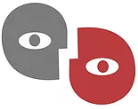 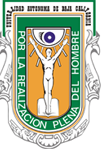 FACULTAD DE HUMANIDADES Y CIENCIAS SOCIALESOPTATIVAS INTERNASNombre del Alumno: _________________________________________________  Matrícula: _________Licenciatura: ______________________________________   Plan de estudio:_____________________  Fecha: _________________________Correo electrónico: ______________________________Teléfono: ____________Período escolar en que se cursará la asignatura: _____________*Es importante indicar el grupo en el que se desea tomar la materia, pero en caso de no contar con el grupo favor de indicar horario y nombre del docente que imparte la materia:   ______________________________     ________________________________                  Nombre y firma del Alumno                           Nombre y firma del Tutor, Coordinador o                                                                                                                                             Subdirector        NOMBRE DE LA ASIGNATURACLAVEGRUPO